REGULAMIN GMINNEGOKONKURSU PLASTYCZNEGO„Kopernik, gwiazdy i planety”Senat Rzeczypospolitej Polskiej z okazji 550 rocznicy urodzin ustanowił 2023 Rokiem Mikołaja Kopernika (1473-1543).W konkursie mogąwziąć udział uczniowie szkół z tereny Gminy Trzcianne, którzy dostarczą swoją pracę w terminie do 25października2023 r. do Gminnego Ośrodka Kultury 
w Trzciannem. Każdy uczestnik może zgłosić tylko jedną pracę.Cel konkursu:przybliżenie sylwetki i najważniejszych odkryć sławnego Polaka Mikołaja Kopernika,popularyzacja ogólnej wiedzy astronomicznej,rozbudzenie zainteresowań kosmosem i odkryciami w tej dziedzinie,kształtowanie wrażliwości oraz umiejętności plastycznych młodzieży,motywowanie uczniów uzdolnionych plastycznie do nauki przedmiotów przyrodniczych.Tematem konkursu jest wykonaniepracy plastycznej inspirowanej odkryciami i osiągnięciami Mikołaja Kopernika.Prace konkursowe mogą być wykonane dowolną techniką np. rysunek, praca malarska, collage, grafika komputerowa.Dopuszczalne są prace płaskie w formacie minimum A4.Wszystkie prace powinny zawierać przymocowaną wizytówkę zawierającą dane informacje:imię i nazwisko, klasanazwa szkoły, imię i nazwisko opiekuna. Należy dostarczyć wraz z pracą kartę zgłoszenia stanowiącą załącznik do regulaminu.Prosimy o przesłanie zgody na przetwarzanie danych osobowych.Jury dokona oceny prac w następujących kategoriach wiekowych:  przedszkole,klasy I –III,klasy IV – VI,klasy VII– VIII.Za główne kryterium przyjmuje się:  samodzielność wykonania  oraz inwencję twórczą  autora, estetykę pracy,zgodność z tematyką konkursu,oryginalność pomysłu,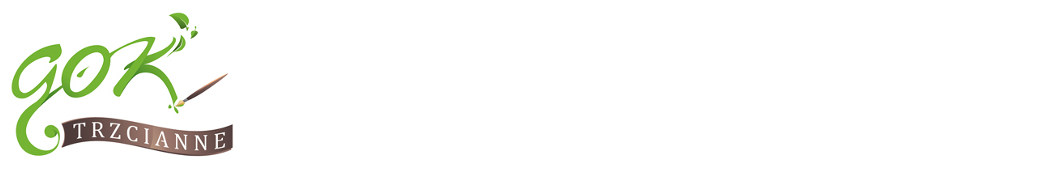 dobór materiałów.Organizatorem konkursu jest Gminny Ośrodek Kultury w Trzciannem.